  Программа: «Живое слово»Тема: Иконостас – соединение Церкви земной и Церкви Небесной. Праздничный ряд иконостаса.  Педагог: Афтенко В.Н.  Дата: 18 апреля, 19 апреля.Задания для дистанционного обучения 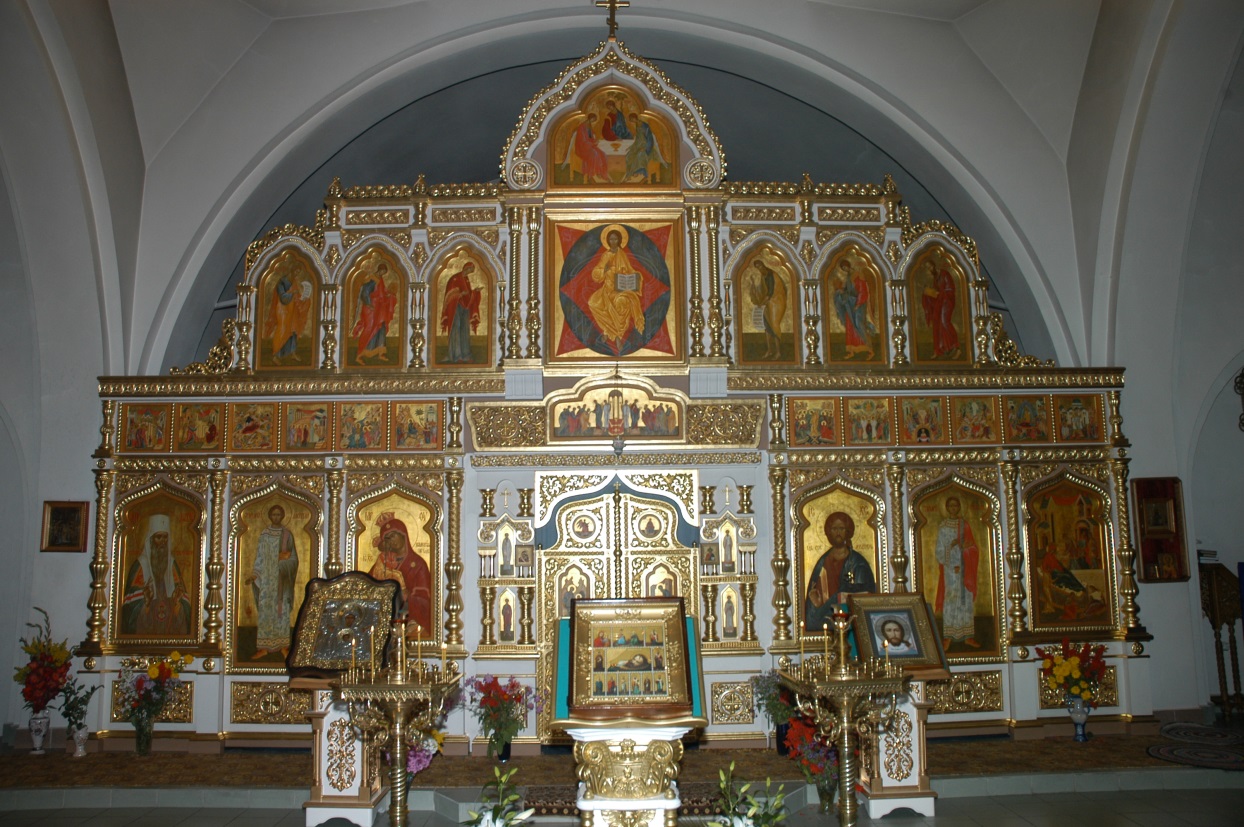 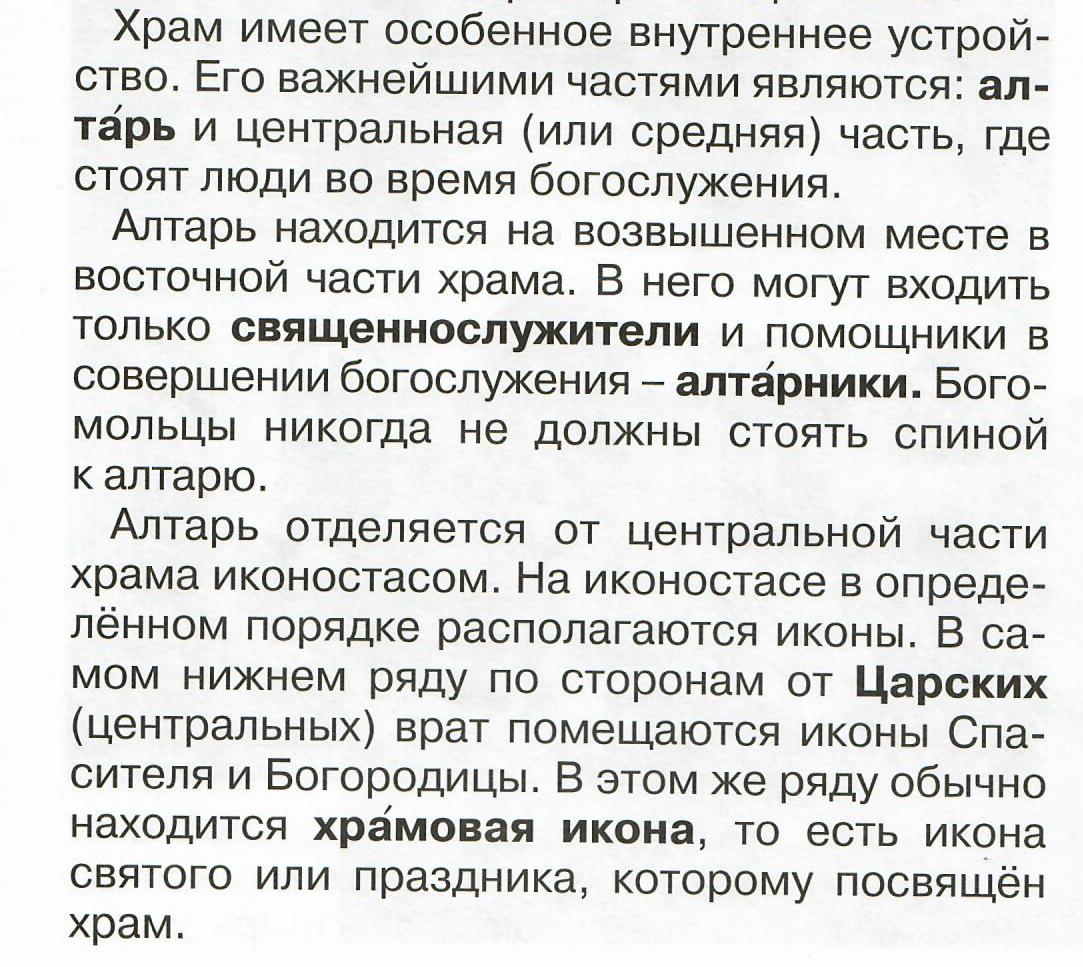 Третий ряд иконостаса - праздничный, в нем собраны иконы христианских праздников от Рождества Пресвятой Богородицы до Пятидесятницы и Успения, а также изображения важнейших событий Евангельской истории.Прочитайте текст и вставьте пропущенные слова.Выполненные задания присылайте на почту: vika-aft@ya.ru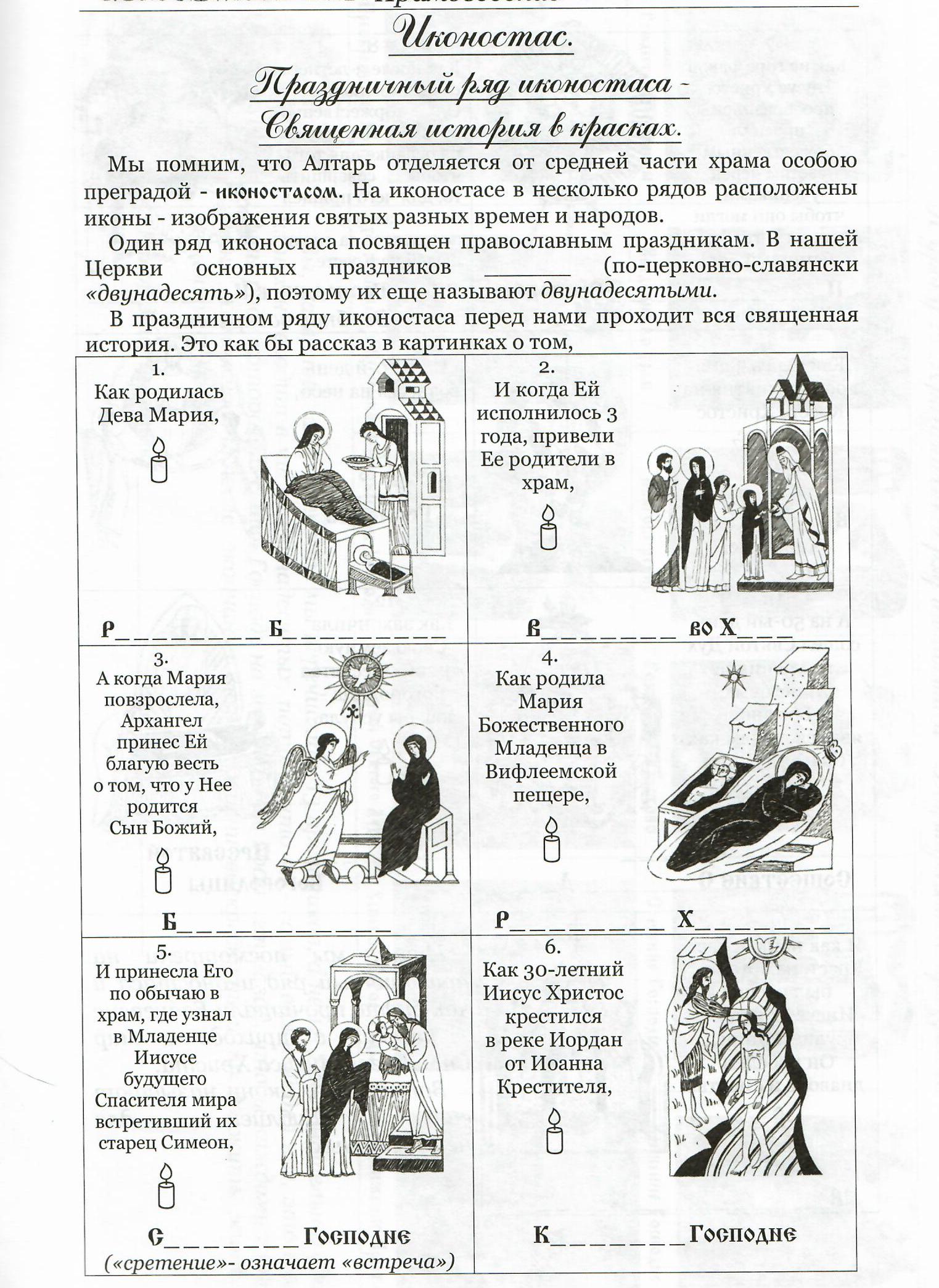 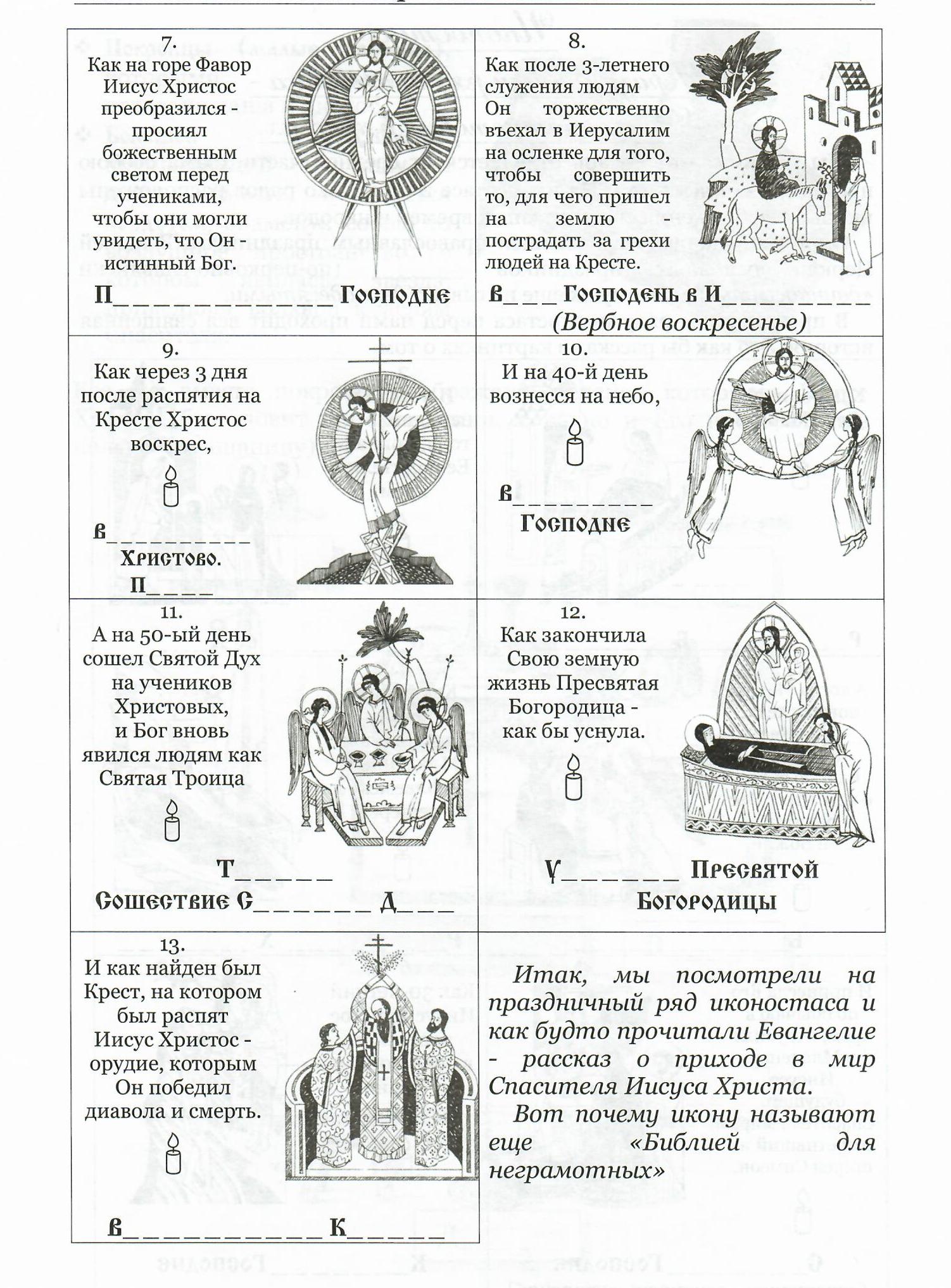 